Publicado en Alicante el 17/02/2021 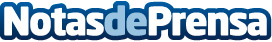  Medidores de CO2 para evitar la expansión del Covid en espacios cerradosSanotec, empresa española especializada en tecnología de prevención para crear espacios seguros, presenta un pequeño dispositivo low-cost fabricado en España y homologado para medir y controlar el nivel de CO2 en el aire de espacios cerrados como aulas, guarderías, residencias, oficinas, clínicas, hoteles, restaurantes gimnasios…Datos de contacto:Oscar Illán966 109 573Nota de prensa publicada en: https://www.notasdeprensa.es/medidores-de-co2-para-evitar-la-expansion-del Categorias: Nacional E-Commerce Oficinas Fitness Otras ciencias http://www.notasdeprensa.es